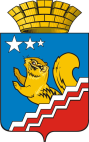 СВЕРДЛОВСКАЯ ОБЛАСТЬВОЛЧАНСКАЯ ГОРОДСКАЯ ДУМАШЕСТОЙ СОЗЫВ Двенадцатое заседание                               РЕШЕНИЕ № 49г. Волчанск								                     	                  25.12.2020 г.О внесении изменений в Положение об администрации Волчанского городского округаВо исполнение Распоряжения Губернатора  Свердловской области 25.05.2020  №97-РГ, с целью повышения эффективности противодействия террористической угрозе обществу, в соответствии со статьей 5.2. Федерального закона  от 06.07.2016 № 35-ФЗ  "О противодействии терроризму", с пунктом 36 статьи 6 главы 2, подпунктом 12.1. пункта 36.10 статьи 31 главы 4 Устава Волчанского городского округа, утвержденного Решением Волчанской городской Думы от  09.06.2005 г.  №  100 (с изменениями), ВОЛЧАНСКАЯ ГОРОДСКАЯ ДУМА:1. Внести в Положение об администрации Волчанского городского округа следующие изменения:1.1. Подпункт 12)  пункта 3.2. раздела 3 читать в новой редакции:12) участие в профилактике терроризма и экстремизма, а также в минимизации и (или) ликвидации последствий проявления терроризма и экстремизма  в границах Волчанского городского округа:1) разработка и реализация муниципальных программ в области профилактики терроризма, а также минимизации и (или) ликвидации последствий его проявлений;2) организация и проведение в Волчанском городском округе информационно-пропагандистские мероприятия по разъяснению сущности терроризма и его общественной опасности, а также по формированию у граждан неприятия идеологии терроризма, в том числе путем распространения информационных материалов, печатной продукции, проведения разъяснительной работы и иных мероприятий;3) участие в мероприятиях по профилактике терроризма, а также по минимизации и (или) ликвидации последствий его проявлений, организуемых федеральными органами исполнительной власти и (или) органами исполнительной власти субъекта Российской Федерации;4) обеспечение выполнения требований к антитеррористической защищенности объектов, находящихся в муниципальной собственности или в ведении органов местного самоуправления;5) направление предложений по вопросам участия в профилактике терроризма, а также в минимизации и (или) ликвидации последствий его проявлений в органы исполнительной власти субъекта Российской Федерации;6) осуществление иных полномочий по решению вопросов местного значения по участию в профилактике терроризма, а также в минимизации и (или) ликвидации последствий его проявлений.  2. Обнародовать настоящее Решение путем его опубликования в информационном бюллетене «Муниципальный Вестник» и размещения в сети Интернет на официальном сайте Волчанской  городской Думы. 3. Контроль за выполнением настоящего Решения возложить на комиссию по социальной политике и вопросам местного самоуправления (Гетте И.Н.).Глава Волчанского 				                                  Председатель    Волчанскойгородского округа			                                              городской Думы                       А.В. Вервейн 							        А.Ю. Пермяков